Department of Transportation and
Public Facilities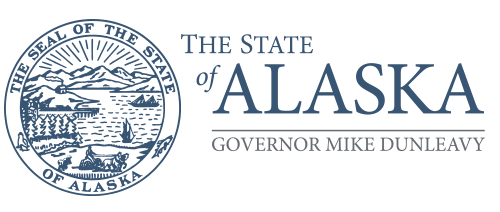 DIVISION NAMEOffice NameAddress…P.O. Box…City, State, Zip…Main: XXX.XXX.XXXXFax: XXX.XXX.XXXX
dot.alaska.gov[Month, Day, Year][First and Last Name][Address][City, State Zip][Body]Sincerely,[First and Last Name][Title][Second page]